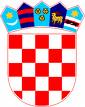 REPUBLIKA HRVATSKASPLITSKO-DALMATINSKA ŽUPANIJAGRAD SPLITUpravni odjel za socijalnu skrb i zdravstvenu zaštituKLASA: 500-01/15-01/00110URBROJ: 2181/01-07-00/01-Split, 25. svibnja 2016.OSNOVNA ŠKOLA- prema dostavnoj listi -Predmet:	Pomoć za školskih udžbenika kupnju (novčani bon)		Besplatne marende učenika u osnovnim školama		Sufinanciranje prehrane učenika u cjelodnevnom boravku		- naputak, d o s t a v l j a  s eGradsko vijeće Grada Splita na svojoj 33. sjednici održanoj 17. i 18. svibnja 2016. godine donijelo je novu Odluku o socijalnoj skrbi. Najvažnija sadržajna promjena Odluke koja se odnosi na vaše učenike iz socijalno ugroženih obitelji je promjena iznosa novčanih bonova za kupnju školskih udžbenika. Za novu školsku godinu  novčani bonovi za učenike od I do IV razreda iznosit će 600,00 kuna, a od V do VIII razreda 700,00 kuna. Svi uvjeti za ostvarivanje prava na novčane bonove, na besplatne marende i sufinanciranje prehrane su ostali isti uz jednu izmjenu, uvjet koji se odnosio na „učenika iz obitelji s četvero i više djece“ sada je promijenjen i odnosi se i na „učenika iz obitelji s troje i više djece“.Odredbama nove Odluke dali smo dodatnu mogućnost roditeljima da zahtjeve preuzmu na internetskim stranicama Grada Splita i da zahtjev s potrebnom dokumentacijom pošalju poštom ili donesu u Centralnu pisarnicu. Mislimo da bi takav postupak omogućio svim onim roditeljima koji kasne s predajom zahtjeva da predaju zahtjeve u vrijeme kada škole više ne rade. Iz istog razloga dopuštamo da  umjesto „potvrde o upisu“ dostave presliku svjedodžbe završenog razreda.Za svaki zahtjev za neko od navedenih prava bit će proveden upravni postupak i donijet će se rješenje koje ćemo poslati na kućnu adresu učenika. Da bi racionalizirali postupanja oko prikupljanja zahtjeva, dokumentacije, donošenja rješenja, a s obzirom da je osnovnoškolsko obrazovanje obavezno, odlučili smo od ove godine donositi rješenja koja će vrijediti do kraja osnovnoškolskog obrazovanja za pojedinog učenika pod uvjetom da se ne promijene činjenice i okolnosti koje su utjecale na ostvarivanje nekog od navedenih prava. Svi djelatnici našeg Odjela dobit će zadatak da prate „svoje“ učenike u osnovnim školama koje su im dodijeljene. Na takav način već od slijedeće godine prikupljali bi zahtjeve i donosili rješenja uglavnom samo za novoupisane učenike.I  POMOĆ ZA KUPNJU ŠKOLSKIH UDŽBENIKA ZA OSNOVNU ŠKOLUVrlo nam je važno da što prije započnemo veliki posao koji se odnosi na „novčane bonove“, te vas molimo da obavijestite učenike i njihove roditelje da najkasnije do 17. lipnja 2016. godine ispune zahtjeve i zajedno s potrebnom dokumentacijom daju vama ili pošalju poštom ili osobno donesu u Centralnu pisarnicu. U članku 13. Odluke o socijalnoj skrbi („Službeni glasnik Grada Splita“ broj 26/16) utvrđeni su uvjeti i postupci ostvarivanja prava na pomoć za kupnju školskih udžbenika:Članak 13.Pravo na pomoć za kupnju školskih udžbenika (u daljnjem tekstu: novčani bon), uz uvjet da jedan roditelj/skrbnik/udomitelj ima prebivalište na području Grada Splita imaju slijedeće kategorije učenika osnovnih škola:učenici iz obitelji čiji prihod po članu ne prelazi 1000,00 kuna mjesečno,učenici iz obitelji u kojoj su oba roditelja/skrbnik/udomitelji nezaposleni,učenici iz obitelji s troje i više djece pod uvjetom da primaju dječji doplatak.Iznosi novčanih bonova su:600,00 kuna po učeniku I – IV razreda osnovne škole,700,00 kuna po učeniku V – VIII  razreda osnovne škole.Zahtjev s potrebnom dokumentacijom kojom se dokazuje ispunjavanje uvjeta iz stavka 1. ovog članka roditelji/skrbnik/udomitelj učenika mogu:dostaviti osnovnoj školi koja zahtjev s dokumentacijom prosljeđuje Upravnom tijelu,poslati poštom Upravnom tijelu,osobno donijeti u centralnu pisarnicu Grada Splita.Popisi učenika koji ostvare novčani bon dostavljaju se osnovnim školama, gdje se obavlja i podjela bonova.Novčani bon se ne odobrava učenicima koji su pravo na pomoć za nabavku udžbenika ostvarili po nekoj drugoj osnovi.Postupci donošenja rješenja o ostvarenom pravu na novčane bonove bit će završeni do 19. kolovoza 2016.g. Roditelji/skrbnici/udomitelji učenika koji ostvare pravo na novčani bon isti će moći preuzeti u tajništvu škole od 29. kolovoza do 9. rujna 2016.g. II BESPLATNE MARENDE UČENIKA U OSNOVNIM ŠKOLAMA   SUFINANCIRANJE PREHRANE UČENIKA U CJELODNEVNOM BORAVKUUvjeti i postupci za ostvarivanje oba navedena prava su identični. Bilo bi dobro da učenici i njihovi roditelji već sada predaju zahtjeve i potrebnu dokumentaciju za ova prava tako da odmah na početku školske godine primaju uplate za marende i prehranu. Zahtjeve onih roditelja koji se sada ne odazovu, zaprimat ćemo i u rujnu (na početku školske godine). Zahtjevi s potrebnom dokumentacijom koji budu dostavljeni nakon 30. rujna 2016.g. rješavat će se na način da će se odgovarajuće pravo priznavati od mjeseca zaprimanja predmeta i obuhvatit će odgovarajući broj mjesečnih rata do kraja nastave u školskoj godini 2016./17.U člancima 11. i 12. Odluke o socijalnoj skrbi („Službeni glasnik Grada Splita“ broj 26/16) utvrđeni su uvjeti i postupci ostvarivanja prava na besplatne marende i sufinanciranje prehrane u cjelodnevnom boravku:Članak 11.Pravo na besplatnu marendu u osnovnoj školi može ostvariti učenik ako jedan roditelj/skrbnik/udomitelj ima prebivalište na području Grada Splita uz jedan od dodatnih uvjeta:dijete čija obitelj ima rješenje Centra o priznatom pravu na ZMN,dijete hrvatskog ratnog vojnog invalida ili mirnodopskog vojnog invalida ili civilnog invalida rata s utvrđenim stupnjem invaliditeta od 70% i većim,dijete samohranog roditelja sukladno određenju pojma iz ove Odluke,dijete iz obitelji s troje i više djece pod uvjetom da prima dječji doplatak,dijete iz obitelji u kojoj su oba roditelja/skrbnici nezaposleni,dijete sa teškoćama u razvoju sukladno određenju pojma iz ove Odluke.Pravo na besplatnu školsku marendu može ostvariti i učenik koji je rješenjem Centra smješten u udomiteljsku obitelj ili socijalnu ustanovu.Zahtjev s potrebnom dokumentacijom kojom se dokazuje ispunjavanje uvjeta iz stavaka 1. i 2. ovog članka roditelji/skrbnik/udomitelj učenika mogu:- dostaviti odgojno obrazovnoj ustanovi koja zahtjev s dokumentacijom prosljeđuje    Upravnom tijelu,-   poslati poštom Upravnom tijelu,-   osobno donijeti u centralnu pisarnicu Grada SplitaUpravno tijelo donosi rješenje o sufinanciranju marende učenika u osnovnoj školi, a u izreci rješenja se utvrđuje visina sufinanciranja s mjesečnim iznosom od 150,00 kuna, kao i razdoblje ostvarivanje prava (od mjeseca podnošenja zahtjeva do kraja nastave u školskoj godini). Odobreni iznos isplaćuje se mjesečno na tekući/žiro račun jednog od roditelja/skrbnika/udomitelja. Da bi učenici tijekom cijelog osnovnoškolskog obrazovanja primali mjesečni iznos za marendu, roditelji/skrbnici/udomitelji dužni su na početku nove školske godine uz uvjerenje o upisu u slijedeći razred dostaviti i novu dokumentaciju kojom dokazuju da učenik i dalje ostvaruje jedan od uvjeta iz stavaka 1. i 2. ovog članka.Članak 12.Pravo na sufinanciranu prehrane u cjelodnevnom  boravku u osnovnoj školi može ostvariti učenik ako jedan roditelj/skrbnik/udomitelj ima prebivalište na području Grada Splita uz jedan od dodatnih uvjeta:dijete čija obitelj ima rješenje Centra o priznatom pravu na ZMN,dijete hrvatskog ratnog vojnog invalida ili mirnodopskog vojnog invalida ili civilnog invalida rata s utvrđenim stupnjem invaliditeta od 70% i većim,dijete samohranog roditelja sukladno određenju pojma iz ove Odluke,dijete iz obitelji s troje i više djece pod uvjetom da prima dječji doplatak,dijete iz obitelji u kojoj su oba roditelja/skrbnici nezaposleni,dijete sa teškoćama u razvoju sukladno određenju pojma iz ove Odluke.Pravo na sufinanciranu prehranu djece u cjelodnevnom boravku u osnovnim školama može ostvariti i učenik koji je rješenjem Centra smješten u udomiteljsku obitelj ili socijalnu ustanovu.Zahtjev s potrebnom dokumentacijom kojom se dokazuje ispunjavanje uvjeta iz stavaka 1. i 2.  ovog članka roditelji/skrbnik/udomitelj učenika mogu:- dostaviti odgojno obrazovnoj ustanovi koja zahtjev s dokumentacijom prosljeđuje    Upravnom tijelu,-   poslati poštom Upravnom tijelu,-   osobno donijeti u centralnu pisarnicu Grada Splita.Upravno tijelo donosi rješenje o sufinanciranju prehrane učenika u cjelodnevnom boravku osnovne škole, a u izreci rješenja se utvrđuje visina sufinanciranja s mjesečnim iznosom od 450,00 kuna, kao i razdoblje ostvarivanje prava (od mjeseca podnošenja zahtjeva do kraja nastave u školskoj godini). Odobreni iznos isplaćuje se mjesečno na tekući/žiro račun jednog od roditelja/skrbnika/udomitelja. Da bi učenici tijekom svih razreda za vrijeme kojih je predviđena mogućnost cjelodnevnog boravka primali mjesečni iznos za prehranu, roditelji/skrbnici/udomitelji dužni su na početku nove školske godine uz uvjerenje o upisu u slijedeći razred dostaviti i novu dokumentaciju kojom dokazuju da učenik i dalje ostvaruje jedan od uvjeta iz stavaka 1. i 2. ovog članka.Upravni odjel za socijalnu skrb i zdravstvenu zaštitu će dostaviti osnovnoj školi spisak svih učenika određene škole koji su ostvarili pravo na neku od mjera određenih člancima 11. i 12. Odluke o socijalnoj skrbi. U slučaju da se za besplatne marende ili za korištenje cjelodnevnog boravka prijave učenici koji su ostvarili navedena prava, a ne plaćaju školi marende ili prehranu u cjelodnevnom boravku, molimo da nas obavijestite pa ćemo novac  prestati uplaćivati roditeljima i preusmjeriti ga na školu.S poštovanjem,PROČELNICARomana Škrabić, dr.med.